Ж И В О П И С Ь2 класс№ заданияТ Е М АМетодические рекомендацииМетодические рекомендацииМетодические рекомендацииМетодические рекомендацииМетодические рекомендацииАкаде-мические часыI четверть – 9 учебных недельI четверть – 9 учебных недельI четверть – 9 учебных недельI четверть – 9 учебных недельI четверть – 9 учебных недельI четверть – 9 учебных недельI четверть – 9 учебных недельI четверть – 9 учебных недель1-3Натюрморт в теплой гамме.1 занятие – набросок абриса предметов, начало работы над предметами в цвет;2 занятие – продолжение работы, заливка фона;3 занятие - завершение работы.Натюрморт в теплой гамме.1 занятие – набросок абриса предметов, начало работы над предметами в цвет;2 занятие – продолжение работы, заливка фона;3 занятие - завершение работы.Например: натюрморт из крынки, тыквы (репы) и луковицы на драпировке теплой окраски, без складок. Подсветка при необходимости. Акварель, формат А-3 с полями, А4 без полей. Бумага торшон или «arches».Задачи:Повторение, закрепление пройденного материала по теплой и холодной гамме цветов.Дифференциация цветов по тепло-холодности.Совершенствование навыков исполнительской техники лессировки в живописи акварелью.Гармония в рамках теплой цветовой гаммы. 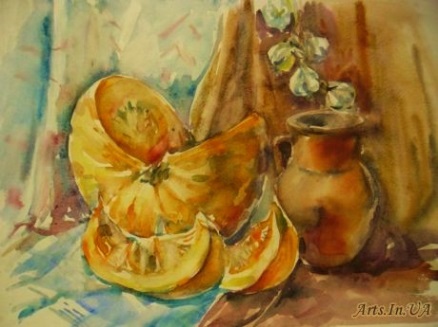 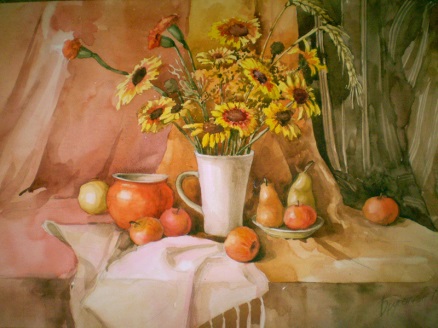 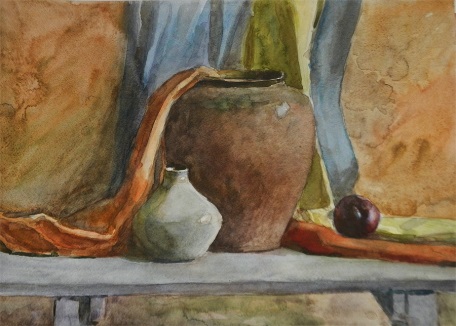 Например: натюрморт из крынки, тыквы (репы) и луковицы на драпировке теплой окраски, без складок. Подсветка при необходимости. Акварель, формат А-3 с полями, А4 без полей. Бумага торшон или «arches».Задачи:Повторение, закрепление пройденного материала по теплой и холодной гамме цветов.Дифференциация цветов по тепло-холодности.Совершенствование навыков исполнительской техники лессировки в живописи акварелью.Гармония в рамках теплой цветовой гаммы. Например: натюрморт из крынки, тыквы (репы) и луковицы на драпировке теплой окраски, без складок. Подсветка при необходимости. Акварель, формат А-3 с полями, А4 без полей. Бумага торшон или «arches».Задачи:Повторение, закрепление пройденного материала по теплой и холодной гамме цветов.Дифференциация цветов по тепло-холодности.Совершенствование навыков исполнительской техники лессировки в живописи акварелью.Гармония в рамках теплой цветовой гаммы. 9 часов9 часов4-6Натюрморт в холодной гамме.1 занятие – набросок абриса предметов, начало работы над предметами в цвет;2 занятие – продолжение работы, заливка фона;3 занятие - завершение работы.Натюрморт в холодной гамме.1 занятие – набросок абриса предметов, начало работы над предметами в цвет;2 занятие – продолжение работы, заливка фона;3 занятие - завершение работы.Натюрморт из крынки, баклажана и две сливы или розовых луковиц на драпировке холодного тона, без складок. Подсветка при необходимости. Акварель, формат А-3 с полями, А4 без полей. Бумага торшон или «arches».Задачи:Повторение, закрепление пройденного материала по теплой и холодной гамме цветов.Дифференциация цветов по тепло-холодности.Совершенствование навыков исполнительской техники лессировки в живописи акварелью.Гармония в рамках холодной цветовой гаммы. 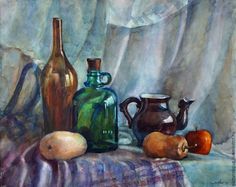 Натюрморт из крынки, баклажана и две сливы или розовых луковиц на драпировке холодного тона, без складок. Подсветка при необходимости. Акварель, формат А-3 с полями, А4 без полей. Бумага торшон или «arches».Задачи:Повторение, закрепление пройденного материала по теплой и холодной гамме цветов.Дифференциация цветов по тепло-холодности.Совершенствование навыков исполнительской техники лессировки в живописи акварелью.Гармония в рамках холодной цветовой гаммы. Натюрморт из крынки, баклажана и две сливы или розовых луковиц на драпировке холодного тона, без складок. Подсветка при необходимости. Акварель, формат А-3 с полями, А4 без полей. Бумага торшон или «arches».Задачи:Повторение, закрепление пройденного материала по теплой и холодной гамме цветов.Дифференциация цветов по тепло-холодности.Совершенствование навыков исполнительской техники лессировки в живописи акварелью.Гармония в рамках холодной цветовой гаммы. 9 часов9 часов7-9Жанровый натюрморт с несложным предметом темного стекла. Гризайль.1 занятие – набросок абриса предметов, начало работы над предметами в цвет;2 занятие – продолжение работы, заливка фона;3 занятие - завершение работы.Жанровый натюрморт с несложным предметом темного стекла. Гризайль.1 занятие – набросок абриса предметов, начало работы над предметами в цвет;2 занятие – продолжение работы, заливка фона;3 занятие - завершение работы.Натюрморт из темной некрупной стеклянной бутылки, яблока и кусочка сахара. Фон однотонный. Подсветка верхнебоковая. Гризайль. Акварель, А-4 с полями. Бумага торшон или «arches».Задачи:Закрепление навыков работы в технике гризайль.Развитие глазомера, чувства пропорций, моторики руки.Формирование навыков работы акварельными красками приемом лессировки.Достижение детализации и проработки материальности.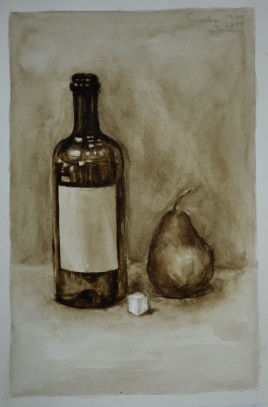 Натюрморт из темной некрупной стеклянной бутылки, яблока и кусочка сахара. Фон однотонный. Подсветка верхнебоковая. Гризайль. Акварель, А-4 с полями. Бумага торшон или «arches».Задачи:Закрепление навыков работы в технике гризайль.Развитие глазомера, чувства пропорций, моторики руки.Формирование навыков работы акварельными красками приемом лессировки.Достижение детализации и проработки материальности.Натюрморт из темной некрупной стеклянной бутылки, яблока и кусочка сахара. Фон однотонный. Подсветка верхнебоковая. Гризайль. Акварель, А-4 с полями. Бумага торшон или «arches».Задачи:Закрепление навыков работы в технике гризайль.Развитие глазомера, чувства пропорций, моторики руки.Формирование навыков работы акварельными красками приемом лессировки.Достижение детализации и проработки материальности.9 часов9 часовII четверть – 8 учебных недельII четверть – 8 учебных недельII четверть – 8 учебных недельII четверть – 8 учебных недельII четверть – 8 учебных недельII четверть – 8 учебных недельII четверть – 8 учебных недельII четверть – 8 учебных недель1-3Жанровый натюрморт на деревенскую тематику.1 занятие – набросок абриса предметов, начало работы над предметами в цвет;2 занятие – продолжение работы, заливка фона;3 занятие - завершение работы.Жанровый натюрморт на деревенскую тематику.1 занятие – набросок абриса предметов, начало работы над предметами в цвет;2 занятие – продолжение работы, заливка фона;3 занятие - завершение работы.Жанровый натюрморт на деревенскую тематику.1 занятие – набросок абриса предметов, начало работы над предметами в цвет;2 занятие – продолжение работы, заливка фона;3 занятие - завершение работы.Жанровый натюрморт на деревенскую тематику.1 занятие – набросок абриса предметов, начало работы над предметами в цвет;2 занятие – продолжение работы, заливка фона;3 занятие - завершение работы.Натюрморт из керамического горшочка, болгарского перца и перца-чили (моркови), две драпировки без складок разные по тону. Цвета драпировок близкие к ахроматическим. Акварель, формат А-3 с полями. Бумага торшон или «arches».Задачи:Формирование навыков работы акварельными красками приемом лессировки.Развитие глазомера, чувства пропорций, моторики руки.Достижение детализации и проработки материальности.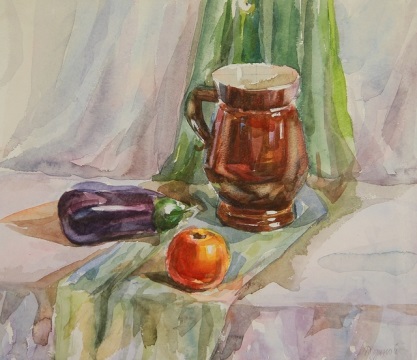 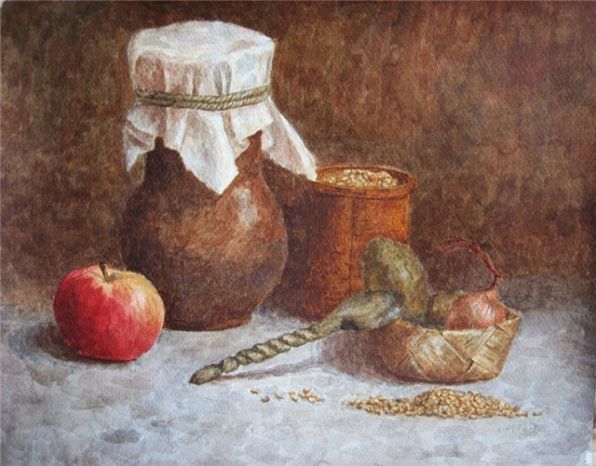 Натюрморт из керамического горшочка, болгарского перца и перца-чили (моркови), две драпировки без складок разные по тону. Цвета драпировок близкие к ахроматическим. Акварель, формат А-3 с полями. Бумага торшон или «arches».Задачи:Формирование навыков работы акварельными красками приемом лессировки.Развитие глазомера, чувства пропорций, моторики руки.Достижение детализации и проработки материальности.9 часов4-7Контрольный жанровый натюрморт.1 занятие – набросок абриса предметов, начало работы над предметами;2 занятие – работа с фоном;3 занятие – проработка деталей;4 занятие - завершение работы.Контрольный жанровый натюрморт.1 занятие – набросок абриса предметов, начало работы над предметами;2 занятие – работа с фоном;3 занятие – проработка деталей;4 занятие - завершение работы.Контрольный жанровый натюрморт.1 занятие – набросок абриса предметов, начало работы над предметами;2 занятие – работа с фоном;3 занятие – проработка деталей;4 занятие - завершение работы.Контрольный жанровый натюрморт.1 занятие – набросок абриса предметов, начало работы над предметами;2 занятие – работа с фоном;3 занятие – проработка деталей;4 занятие - завершение работы.Например: натюрморт, состоящий из бидона, фрукта на квадратной салфетке.Фон однотонный, неяркий. Акварель, формат А-3 с полями.Задачи:Формирование навыков работы акварельными красками в технике лессировки.Передача объема в акварельной технике.Зависимость собственного цвета предмета от освещения и окружающей среды, роль рефлексов в выявлении изображаемой формы и организации пространства.Развитие глазомера, чувства пропорций, моторики руки.Достижение детализации.Стремление к материальности.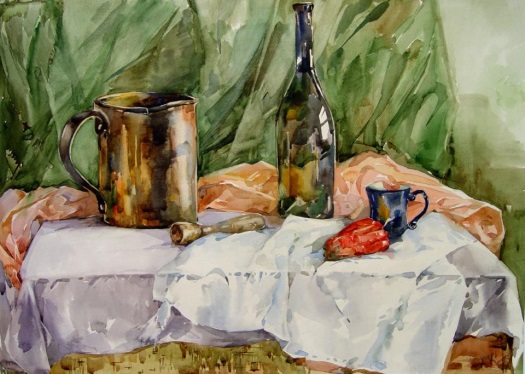 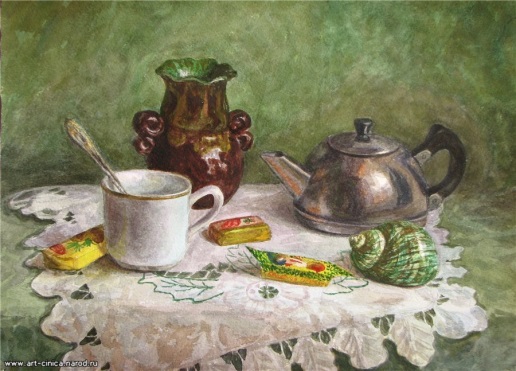 Например: натюрморт, состоящий из бидона, фрукта на квадратной салфетке.Фон однотонный, неяркий. Акварель, формат А-3 с полями.Задачи:Формирование навыков работы акварельными красками в технике лессировки.Передача объема в акварельной технике.Зависимость собственного цвета предмета от освещения и окружающей среды, роль рефлексов в выявлении изображаемой формы и организации пространства.Развитие глазомера, чувства пропорций, моторики руки.Достижение детализации.Стремление к материальности.12 часов9Наброски кистью фигуры человека. Наброски кистью фигуры человека. Наброски кистью фигуры человека. Наброски кистью фигуры человека. Наброски кистью фигуры человека. Гризайль. Акварель, формат А-4.Задачи:Владение методами передачи формы и движения изображаемого объекта в краткосрочных заданиях. Развитие наблюдательности, быстроты реакции, моторики руки.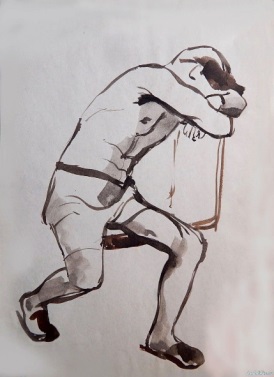 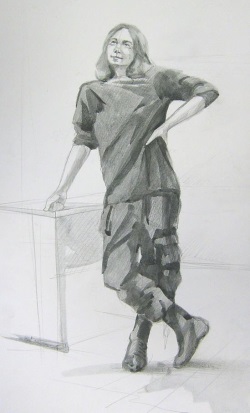 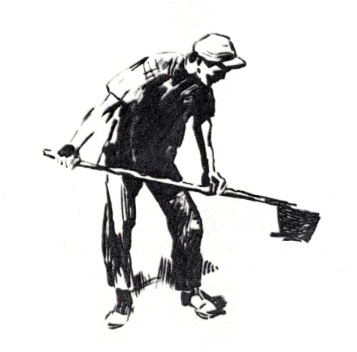 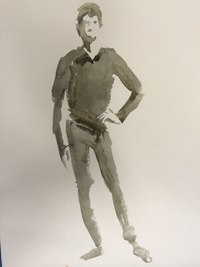 Наброски кистью фигуры человека. Гризайль. Акварель, формат А-4.Задачи:Владение методами передачи формы и движения изображаемого объекта в краткосрочных заданиях. Развитие наблюдательности, быстроты реакции, моторики руки.3 часаIII четверть – 10 учебных недельIII четверть – 10 учебных недельIII четверть – 10 учебных недельIII четверть – 10 учебных недельIII четверть – 10 учебных недельIII четверть – 10 учебных недельIII четверть – 10 учебных недельIII четверть – 10 учебных недель1-2Этюд складок ткани.1 занятие – набросок абриса складок, начало работы в технике гризайль;2 занятие -  завершение тональной послойной работы.Этюд складок ткани.1 занятие – набросок абриса складок, начало работы в технике гризайль;2 занятие -  завершение тональной послойной работы.Этюд складок ткани.1 занятие – набросок абриса складок, начало работы в технике гризайль;2 занятие -  завершение тональной послойной работы.Этюд складок матовой ткани, свисающей на вертикальной поверхности. С двумя точками натяжения (крепления). Гризайль. Без фона. Акварель, формат А-3 с полями. Бумага акварельная.Задача: Решение пространственных и композиционных задач в живописи.Изучить форму складок драпировкиМетод трехцветной гризайлиСветотеневая моделировка формыЗакреплять следование принципам обобщения, подчинения второстепенного главному.Последовательное выполнение длительной работы.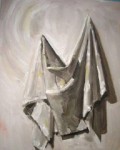 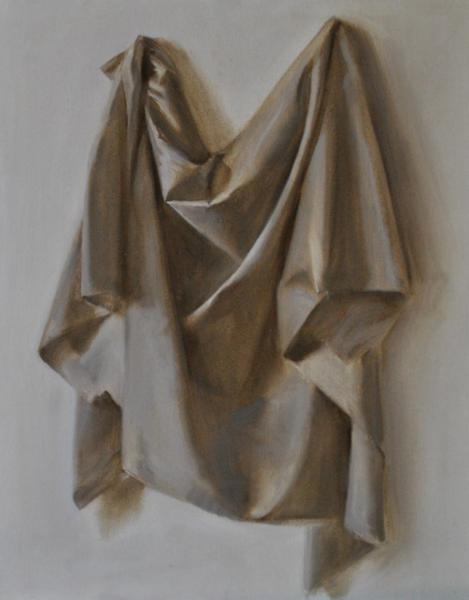 Этюд складок матовой ткани, свисающей на вертикальной поверхности. С двумя точками натяжения (крепления). Гризайль. Без фона. Акварель, формат А-3 с полями. Бумага акварельная.Задача: Решение пространственных и композиционных задач в живописи.Изучить форму складок драпировкиМетод трехцветной гризайлиСветотеневая моделировка формыЗакреплять следование принципам обобщения, подчинения второстепенного главному.Последовательное выполнение длительной работы.Этюд складок матовой ткани, свисающей на вертикальной поверхности. С двумя точками натяжения (крепления). Гризайль. Без фона. Акварель, формат А-3 с полями. Бумага акварельная.Задача: Решение пространственных и композиционных задач в живописи.Изучить форму складок драпировкиМетод трехцветной гризайлиСветотеневая моделировка формыЗакреплять следование принципам обобщения, подчинения второстепенного главному.Последовательное выполнение длительной работы.6 часов3-6Тематический натюрморт, состоящий из 3-х предметов быта с небольшими складками ткани. 1 занятие – набросок абриса предметов, начало работы над предметами;2 занятие – работа с фоном;3 занятие – проработка деталей;4 занятие – завершение работы.Тематический натюрморт, состоящий из 3-х предметов быта с небольшими складками ткани. 1 занятие – набросок абриса предметов, начало работы над предметами;2 занятие – работа с фоном;3 занятие – проработка деталей;4 занятие – завершение работы.Тематический натюрморт, состоящий из 3-х предметов быта с небольшими складками ткани. 1 занятие – набросок абриса предметов, начало работы над предметами;2 занятие – работа с фоном;3 занятие – проработка деталей;4 занятие – завершение работы.Тематический натюрморт, состоящий из кофейника, белой чашки и пары сушек с небольшими складками ткани на переднем плане. Акварель, формат А-3 с полями.     Задачи: Формирование навыков работы акварелью в технике лессировки.Решение пространственных и композиционных задач в живописи.Формирование навыка изображения складок драпировки.Светотеневая моделировка формыЗакреплять следование принципам обобщения, подчинения второстепенного главному.Последовательное выполнение длительной работы.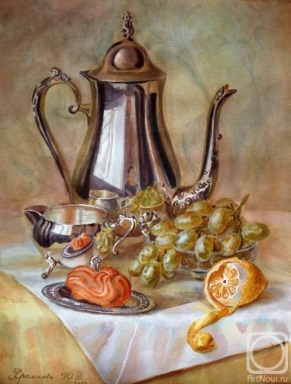 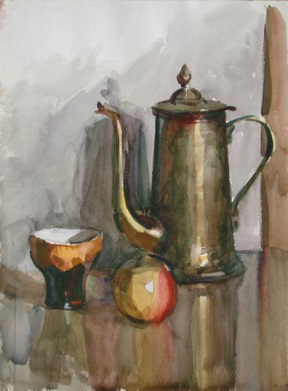 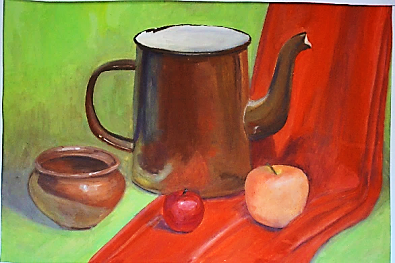 Тематический натюрморт, состоящий из кофейника, белой чашки и пары сушек с небольшими складками ткани на переднем плане. Акварель, формат А-3 с полями.     Задачи: Формирование навыков работы акварелью в технике лессировки.Решение пространственных и композиционных задач в живописи.Формирование навыка изображения складок драпировки.Светотеневая моделировка формыЗакреплять следование принципам обобщения, подчинения второстепенного главному.Последовательное выполнение длительной работы.Тематический натюрморт, состоящий из кофейника, белой чашки и пары сушек с небольшими складками ткани на переднем плане. Акварель, формат А-3 с полями.     Задачи: Формирование навыков работы акварелью в технике лессировки.Решение пространственных и композиционных задач в живописи.Формирование навыка изображения складок драпировки.Светотеневая моделировка формыЗакреплять следование принципам обобщения, подчинения второстепенного главному.Последовательное выполнение длительной работы.12 часов7-10Тематический натюрморт, состоящий из 3-х предметов быта с небольшими складками ткани. 1 занятие – набросок абриса предметов, начало работы над предметами в цвете;2 занятие – работа с фоном;3 занятие – проработка деталей;4 занятие - завершение работы.Тематический натюрморт, состоящий из 3-х предметов быта с небольшими складками ткани. 1 занятие – набросок абриса предметов, начало работы над предметами в цвете;2 занятие – работа с фоном;3 занятие – проработка деталей;4 занятие - завершение работы.Тематический натюрморт, состоящий из 3-х предметов быта с небольшими складками ткани. 1 занятие – набросок абриса предметов, начало работы над предметами в цвете;2 занятие – работа с фоном;3 занятие – проработка деталей;4 занятие - завершение работы.Тематический натюрморт, состоящий из крынки с белой тканью на горлышке, глиняного горшочка, а также фрукта или овоща на выбор. Небольшие складки ткани на переднем плане. Гуашь, формат А-3 с полями.Задачи: Формирование навыков работы гуашью.Решение пространственных и композиционных задач в живописи.Светотеневая моделировка формыЗакреплять следование принципам обобщения, подчинения второстепенного главному.Последовательное выполнение длительной работы в технике гуаши.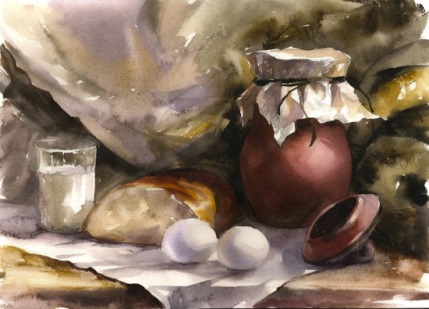 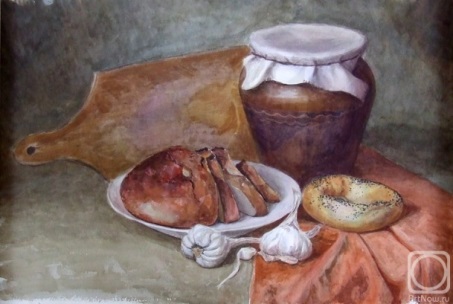 Тематический натюрморт, состоящий из крынки с белой тканью на горлышке, глиняного горшочка, а также фрукта или овоща на выбор. Небольшие складки ткани на переднем плане. Гуашь, формат А-3 с полями.Задачи: Формирование навыков работы гуашью.Решение пространственных и композиционных задач в живописи.Светотеневая моделировка формыЗакреплять следование принципам обобщения, подчинения второстепенного главному.Последовательное выполнение длительной работы в технике гуаши.Тематический натюрморт, состоящий из крынки с белой тканью на горлышке, глиняного горшочка, а также фрукта или овоща на выбор. Небольшие складки ткани на переднем плане. Гуашь, формат А-3 с полями.Задачи: Формирование навыков работы гуашью.Решение пространственных и композиционных задач в живописи.Светотеневая моделировка формыЗакреплять следование принципам обобщения, подчинения второстепенного главному.Последовательное выполнение длительной работы в технике гуаши.12 часовIV четверть – 6 учебных недельIV четверть – 6 учебных недельIV четверть – 6 учебных недельIV четверть – 6 учебных недельIV четверть – 6 учебных недельIV четверть – 6 учебных недельIV четверть – 6 учебных недельIV четверть – 6 учебных недель1-5Итоговая контрольная работа.1 занятие – набросок абриса предметов, начало работы над предметами в цвете.2 занятие -  продолжение работы над предметами в цвете, уточнение тональных отношений, работа с рефлексами;3-4 занятие -  продолжение работы над предметами в цвете, уточнение тональных отношений, работа с рефлексами.5 занятие – завершение работы над предметами, обобщение, работа с фоном.Итоговая контрольная работа.1 занятие – набросок абриса предметов, начало работы над предметами в цвете.2 занятие -  продолжение работы над предметами в цвете, уточнение тональных отношений, работа с рефлексами;3-4 занятие -  продолжение работы над предметами в цвете, уточнение тональных отношений, работа с рефлексами.5 занятие – завершение работы над предметами, обобщение, работа с фоном.Итоговая контрольная работа.1 занятие – набросок абриса предметов, начало работы над предметами в цвете.2 занятие -  продолжение работы над предметами в цвете, уточнение тональных отношений, работа с рефлексами;3-4 занятие -  продолжение работы над предметами в цвете, уточнение тональных отношений, работа с рефлексами.5 занятие – завершение работы над предметами, обобщение, работа с фоном.Например: натюрморт из сосуда (кувшина или кофейника), эмалированного ковша, фрукта. Фон однотонный. Небольшие складки драпировки на переднем плане Акварель, формат А-3 с полями. Бумага торшон или «arches»Задачи:Обобщение умений и навыков работы в акварели за 2 год обучения.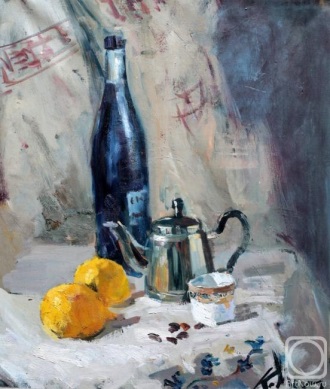 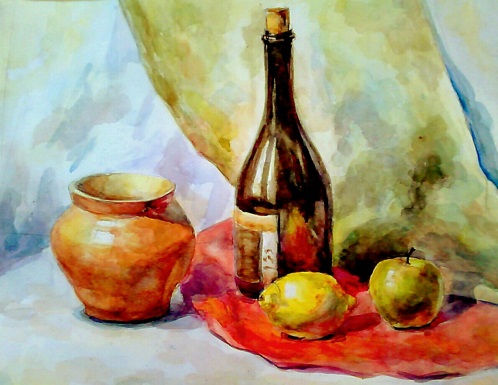 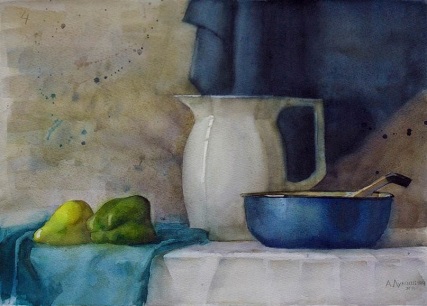 Например: натюрморт из сосуда (кувшина или кофейника), эмалированного ковша, фрукта. Фон однотонный. Небольшие складки драпировки на переднем плане Акварель, формат А-3 с полями. Бумага торшон или «arches»Задачи:Обобщение умений и навыков работы в акварели за 2 год обучения.Например: натюрморт из сосуда (кувшина или кофейника), эмалированного ковша, фрукта. Фон однотонный. Небольшие складки драпировки на переднем плане Акварель, формат А-3 с полями. Бумага торшон или «arches»Задачи:Обобщение умений и навыков работы в акварели за 2 год обучения.15 часов6Этюды животных.Этюды животных.Этюды животных.Натюрморт из нескольких засушенных или вяленных рыб. Допустимо пространственное решение. Акварель, формат сообразный натуре. Работа с фотографий или с натуры. Бумага торшон или «arches».Задачи:Светотеневая моделировка формы;Достижение детализации.Стремление к материальности.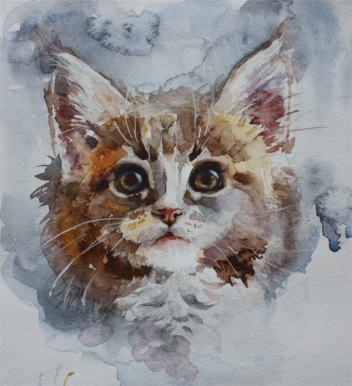 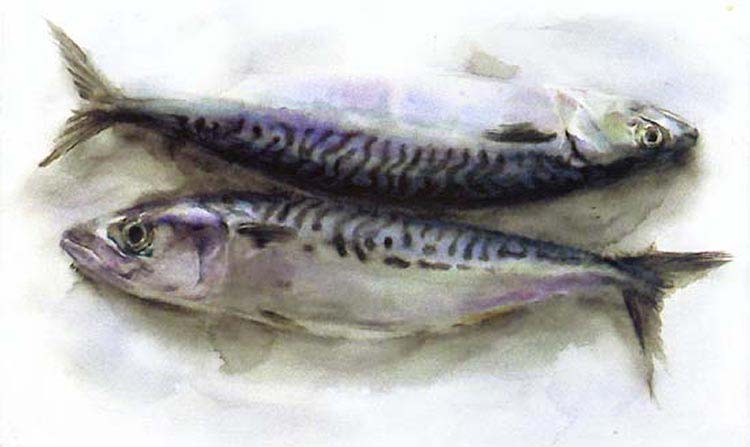 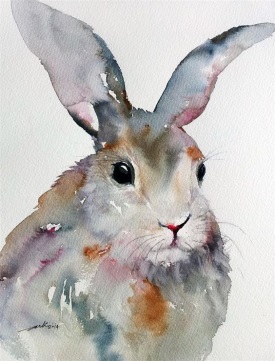 Натюрморт из нескольких засушенных или вяленных рыб. Допустимо пространственное решение. Акварель, формат сообразный натуре. Работа с фотографий или с натуры. Бумага торшон или «arches».Задачи:Светотеневая моделировка формы;Достижение детализации.Стремление к материальности.Натюрморт из нескольких засушенных или вяленных рыб. Допустимо пространственное решение. Акварель, формат сообразный натуре. Работа с фотографий или с натуры. Бумага торшон или «arches».Задачи:Светотеневая моделировка формы;Достижение детализации.Стремление к материальности.3 часаИТОГОИТОГОИТОГО33 учебные недели33 учебные недели33 учебные недели99 уч.часов